Publicado en 43850 el 26/03/2014 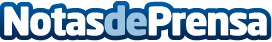 Sale al mercado la placa GRAVAFIX para realizar pavimentos exteriores a base de gravasSoluciones eficaces para crear pavimentos naturales en las áreas exteriores de las viviendas.Datos de contacto:GRAVAFIXPlaca  para la realización de pavimentos naturales de exterior902014232Nota de prensa publicada en: https://www.notasdeprensa.es/sale-al-mercado-la-placa-gravafix-para Categorias: Bricolaje Interiorismo Jardín/Terraza Construcción y Materiales http://www.notasdeprensa.es